 Αθήνα, 30.03.2017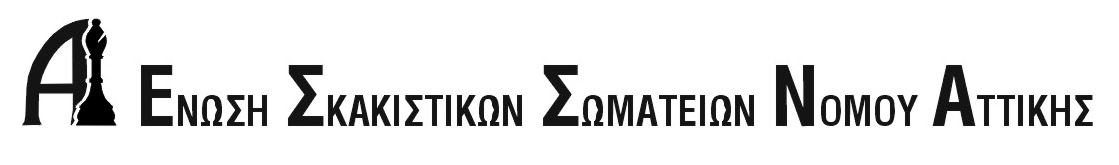 Αριθμ. πρωτ.:  Α 27/30.03.2017
ΟΜΑΔΙΚΟ ΠΡΩΤΑΘΛΗΜΑ U8 ΑΤΤΙΚΗΣ 2017
Η Ε.Σ.Σ.Ν.Α. προκηρύσσει το Ομαδικό Πρωτάθλημα κάτω των 8 ετών Αττικής 2017.1. ΣΥΣΤΗΜΑ ΑΓΩΝΩΝ
1.1. Θα διεξαχθεί με ελβετικό σύστημα πέντε (5) γύρων. 
1.2. Οι αγώνες θα σταλούν μόνο για εθνική αξιολόγηση, χωρίς παράβολο.2. ΠΡΟΓΡΑΜΜΑ ΑΓΩΝΩΝ
2.1. Οι αγώνες θα διεξάγονται στις έδρες των σωματείων.
2.2. Ημέρες των αγώνων ορίζονται:2.3. Αίτημα ομάδας για χρονική μετάθεση αγώνα μπορεί να γίνει αποδεκτό από το Διευθυντή Αγώνων, για τεκμηριωμένα πολύ σοβαρό λόγο και μόνο με τη σύμφωνη γνώμη του αντίπαλου σωματείου. Ο αγώνας θα πρέπει να παιχτεί οπωσδήποτε πριν από την προγραμματισμένη ημερομηνία και ώρα του αντίστοιχου γύρου. Σε τελική φάση δε δίνονται αναβολές για απολύτως κανένα λόγο.
2.4. Η Ε.Σ.Σ.Ν.Α. διατηρεί το δικαίωμα μεταβολής του προγράμματος.3. ΧΡΟΝΟΣ ΣΚΕΨΗΣ
3.1. Οι αγώνες θα διεξαχθούν με ηλεκτρονικά χρονόμετρα και χρόνο σκέψης, για κάθε αντίπαλο, 90 λεπτά για την ολοκλήρωση της παρτίδας. Επιπλέον, από την πρώτη κίνηση και για κάθε κίνηση που ολοκληρώνει ο σκακιστής, παίρνει ακόμη μισό λεπτό (30΄΄) χρόνου σκέψης. 
3.2. Η καταγραφή των κινήσεων είναι υποχρεωτική σε όλη τη διάρκεια της παρτίδας.
3.3. Αθλητές που δεν προσήλθαν στον αγωνιστικό χώρο μία (1) ώρα μετά την προγραμματισμένη έναρξη του αγώνα μηδενίζονται.4. ΔΙΚΑΙΩΜΑ ΣΥΜΜΕΤΟΧΗΣ
Στους αγώνες έχουν δικαίωμα συμμετοχής όλα τα σωματεία που είναι μέλη της Ε.Σ.Σ.Ν.Α. με μία (1) έως τρείς (3) ομάδες. 

5. ΣΥΝΘΕΣΕΙΣ ΤΩΝ ΟΜΑΔΩΝ
5.1.  Οι ομάδες είναι τριμελείς (3μελείς). 
Δικαίωμα συμμετοχής έχουν σκακιστές /-τριες που έχουν γεννηθεί μετά την 01/01/2009.
5.2.  Οι σκακιστές και οι σκακίστριες πρέπει να δηλώνονται στις σκακιέρες 1η - 3η κατά τη σειρά του πίνακα ΕΛΟ του α΄ εξαμήνου 2017 της Ε.Σ.Ο. 
Σε περίπτωση παικτών με ίδιο ΕΛΟ ή χωρίς ΕΛΟ, η δήλωση γίνεται με βάση τον αριθμό μητρώου τους (ο μικρότερος αριθμός δηλώνεται πρώτος).
5.3. Τα μέλη των ομάδων πρέπει να έχουν έγκυρο Δελτίο Αθλητικής Ταυτότητας και Υγείας, το οποίο θα προσκομίζεται στο διαιτητή της συνάντησης πριν από την έναρξη του αγώνα. Ο διαιτητής ελέγχει σχολαστικά την εγκυρότητα και πληρότητα του Δελτίου κάθε αθλητή. Δεν επιτρέπεται η συμμετοχή αθλητών και αθλητριών που δε θα προσκομίσουν πριν την έναρξη των αγώνων έγκυρο Δελτίο.
5.4.  Στην αρχική κατάταξη πρώτες κατατάσσονται κατά σειρά οι δέκα ομάδες που τερμάτισαν στις υψηλότερες θέσεις του αντίστοιχου πρωταθλήματος 2016. Οι υπόλοιπες ομάδες κατατάσσονται με ελεύθερη κλήρωση (random).6. ΒΑΘΜΟΛΟΓΙΑ
6.1. Σε κάθε σκακιέρα η νίκη χρεώνεται με 1 πόντο, η ήττα με 0 πόντους ενώ στην ισοπαλία οι αντίπαλοι παίρνουν από μισό πόντο (0,5). Για κάθε ήττα χωρίς αγώνα αφαιρείται μισός πόντος (-0,5), μέχρι να μηδενιστούν όλοι οι πόντοι που συγκεντρώθηκαν (όχι αρνητικοί πόντοι). Το τελικό αποτέλεσμα της συνάντησης καθορίζεται από το σύνολο των πόντων που κατακτούν οι σκακιστές των σωματείων. Η νικήτρια ομάδα βαθμολογείται με 2 βαθμούς, σε περίπτωση ισοπαλίας οι δύο ομάδες παίρνουν από 1 βαθμό, ενώ η ηττημένη ομάδα παίρνει 0 βαθμούς.
6.2. Ομάδα που δεν αγωνίζεται σε δύο (2) σκακιέρες μηδενίζεται άνευ αγώνος.
6.3. Νίκη χωρίς αγώνα (α.α.) βαθμολογείται με 2 βαθμούς και 3 πόντους (σκορ 3– 0 ή 0 - 3), ενώ από την ομάδα που ηττήθηκε χωρίς αγώνα αφαιρείται 1 βαθμός από τη συνολική της βαθμολογία μετά και τον τελευταίο γύρο.
6.4. Σε περίπτωση που ομάδα κληρωθεί bye βαθμολογείται με 2 βαθμούς και 2 πόντους.
6.5. Ομάδα που θα μηδενιστεί χωρίς αγώνα δύο (2) φορές θεωρείται ότι αποχωρεί από το Πρωτάθλημα.
6.6. Ομάδα που δεν προσήλθε σε αγώνα χωρίς να έχει ειδοποιήσει εγκαίρως το αντίπαλο σωματείο και τον Διευθυντή Αγώνων αποβάλλεται από το Πρωτάθλημα.
6.7. Oι ομάδες που δεν εμφανίζονται σε διασυλλογικό αγώνα υποχρεούνται να καταθέσουν γραπτά και αιτιολογημένα (στο e-mail της ΕΣΣΝΑ ) έως τις 12:00 της επομένης γιατί δεν αγωνίστηκαν. Σε αντίθετη περίπτωση θα αποβάλλονται από τη διοργάνωση από το πρώτο "άνευ αγώνος".7. ΚΡΙΤΗΡΙΑ ΚΑΤΑΤΑΞΗΣ
Για την τελική κατάταξη του ελβετικού χρησιμοποιούνται κατά σειρά τα εξής κριτήρια:Βαθμοί,Κατάταξη (βαθμοί, πόντοι) του τουρνουά μεταξύ των ισόβαθμων ομάδων. 
Το κριτήριο δεν εφαρμόζεται αν κάποιος αγώνας μεταξύ των ισόβαθμων ομάδων δεν πραγματοποιήθηκε.,Σύνολο πόντων,Κριτήριο Buchholtz,Sonneborg-BergerΓια τον υπολογισμό του αθροίσματος Buchholtz και του Sonneborn – Berger το «bye» και η νίκη χωρίς αγώνα υπολογίζεται ως παιχνίδι με έναν «εικονικό αντίπαλο» (“virtual opponent” FIDE HB D.ΙΙ.02.G14).8. ΔΙΕΥΘΥΝΤΗΣ ΑΓΩΝΩΝ - ΔΙΑΙΤΗΣΙΑ - ΔΙΑΦΟΡΑ
8.1. Διευθυντής αγώνων ορίζεται ο Τάκης Σκλαβούνος.
8.2. Τους αγώνες διαιτητεύουν διαιτητές εγγεγραμμένοι στον Π.Ο.Δ. της Κ.Ε.Δ.
8.3. Ο Επικεφαλής Διαιτητής θα οριστεί από την Τ.Ε.Δ.
8.4.α. Οι εντός έδρας ομάδες υποχρεούνται:
Να γνωστοποιούν άμεσα το αποτέλεσμα στο Διευθυντή Αγώνων ή να αποστέλλουν το φύλλο αγώνος στο essnamail@gmail.com το αργότερο μέχρι την εκάστοτε Δευτέρα και ώρα 16:00 μετά τη διεξαγωγή του αγώνος.
8.4.β. Οι διαιτητές πρέπει:
Να προσκομίζουν στην ΕΣΟ, εντός μίας εβδομάδος, τα ΠΡΩΤΟΤΥΠΑ φύλλα αγώνων.
8.5. Στην 1η, 2η και 3η ομάδα θα απονεμηθούν Κύπελλα.9. ΕΝΣΤΑΣΕΙΣ
9.1. Ένσταση ασκείται σύμφωνα με τα σχετικά άρθρα του Κανονισμού Αγώνων της Ε.Σ.Ο., κατά απόφασης του διαιτητή ή του Επικεφαλής Διαιτητή και κατατίθεται εγγράφως στο Διευθυντή Αγώνων μαζί με παράβολο ύψους πενήντα (50) ευρώ. Σε περίπτωση μερικής ή ολικής αποδοχής της ένστασης το παράβολο επιστρέφεται, ειδάλλως εκπίπτει υπέρ της Ε.Σ.Σ.Ν.Α.
9.2. Επιτροπή Ενστάσεων ορίζεται η Επιτροπή Ενστάσεων της Τ.Ε.Δ. της Ε.Σ.Σ.Ν.Α..10. ΔΗΛΩΣΕΙΣ ΣΥΜΜΕΤΟΧΗΣ
10.1 Οι δηλώσεις συμμετοχής γίνονται μέχρι και την Τετάρτη 19/04/2017 
στο e-mail της Ε.Σ.Σ.Ν.Α essnamail@gmail.com. 
10.2. Μαζί με τη δήλωση συμμετοχής τα σωματεία πρέπει να γνωστοποιήσουν τον αγωνιστικό χώρο, τον υπεύθυνο του σωματείου για τη διοργάνωση, καθώς και τον διαιτητή που θα χρησιμοποιήσουν για τους εντός έδρας αγώνες.
10.3. Με τη δήλωση συμμετοχής το σωματείο αποδέχεται πλήρως και χωρίς επιφύλαξη όλους τους όρους της προκήρυξης.10.4. Υπενθυμίζεται ότι σύμφωνα με το άρθρο 5.2.2. του Καταστατικού της ΕΣΣΝΑ Σωματείο-μέλος που δεν έχει εκπληρώσει τις οικονομικές του υποχρεώσεις στην Ε.Σ.Σ.Ν.Α. ΔΕΝ έχει δικαίωμα να συμμετέχει σε διασυλλογικούς αγώνες της Ένωσης.10.5. Τα σωματεία οφείλουν να έχουν εξοφλήσει την συνδρομή έτους 2017 ύψους 50€ (πενήντα ευρώ), καθώς και το σύνολο των ανεξόφλητων συνδρομών των προηγούμενων ετών έως και την Τετάρτη 12/4/2017.10.6. Η καταβολή των συνδρομών γίνεται στον τραπεζικό λογαριασμό της ΕΣΣΝΑ  ΤΡΑΠΕΖΑ ΠΕΙΡΑΙΩΣ   ΙΒΑΝ GR 39 0171 0540 0060 5413 8249 705ΔΕ ΘΑ ΔΟΘΕΙ ΚΑΜΙΑ ΠΑΡΑΤΑΣΗ ΣΤΗΝ ΠΡΟΘΕΣΜΙΑ ΚΑΤΑΘΕΣΗΣ ΤΩΝ ΑΝΕΞΟΦΛΗΤΩΝ ΟΦΕΙΛΩΝ11. ΚΑΝΟΝΙΣΜΟΙ
Για κάθε ζήτημα που δεν προβλέπεται από αυτή την προκήρυξη ισχύουν οι Κανονισμοί των Ομαδικών Πρωταθλημάτων της Ε.Σ.Ο., καθώς και οι οδηγίες της Κ.Ε.Δ..
   Ο Πρόεδρος            Η Γενική Γραμματέας              Η Έφορος Αγώνων
Χρήστος Γκορίτσας           Βιργινία Ψωμά                  Ευσταθία Ανδρικοπούλου1ος γύρος:Κυριακή30/04/2017ώρα 10:302ος γύρος:Κυριακή07/05/2017ώρα 10:303ος γύρος:Κυριακή14/05/2017  ώρα 10:304ος γύρος:Κυριακή21/05/2017ώρα 10:305ος γύρος:Κυριακή28/05/2017ώρα 10:30